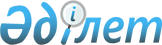 Қарағанды облысы әкімдігінің 2020 жылғы 12 наурыздағы "2020 жылға асыл тұқымды мал шаруашылығын дамытуды, мал шаруашылығының өнімділігін және өнім сапасын арттыруды субсидиялау бағыттары бойынша бюджеттік субсидиялар көлемдерін бекіту туралы" № 15/01 қаулысына өзгеріс енгізу туралыҚарағанды облысының әкімдігінің 2020 жылғы 24 желтоқсандағы № 85/04 қаулысы. Қазақстан Республикасының Әділет министрлігінде 2020 жылғы 26 желтоқсанда № 21924 болып тіркелді
      Қазақстан Республикасының 2001 жылғы 23 қаңтардағы "Қазақстан Республикасындағы жергілікті мемлекеттік басқару және өзін-өзі басқару туралы" Заңына, Қазақстан Республикасы Ауыл шаруашылығы министрінің 2019 жылғы 15 наурыздағы №108 "Асыл тұқымды мал шаруашылығын дамытуды, мал шаруашылығының өнімділігін және өнім сапасын арттыруды субсидиялау қағидаларын бекіту туралы" (Нормативтік құқықтық актілерді мемлекеттік тіркеу тізілімінде №18404 болып тіркелген) бұйрығына сәйкес Қарағанды облысының әкімдігі ҚАУЛЫ ЕТЕДІ:
      1. Қарағанды облысы әкімдігінің 2020 жылғы 12 наурыздағы "2020 жылға асыл тұқымды мал шаруашылығын дамытуды, мал шаруашылығының өнімділігін және өнім сапасын арттыруды субсидиялау бағыттары бойынша бюджеттік субсидиялар көлемдерін бекіту туралы" (Нормативтік құқықтық актілерді мемлекеттік тіркеу тізілімінде № 5747 болып тіркелген, 2020 жылғы 16 наурызда Қазақстан Республикасы нормативтік құқықтық актілерінің эталондық бақылау банкінде электрондық түрде жарияланған) № 15/01 қаулысына келесі өзгеріс енгізілсін:
      көрсетілген қаулының қосымшасы осы қаулының қосымшасына сәйкес жаңа редакцияда жазылсын.
      2. "Қарағанды облысының ауыл шаруашылығы басқармасы" мемлекеттік мекемесі заңнамада белгіленген тәртіпте осы қаулыдан туындайтын шараларды қабылдасын.
      3. Осы қаулының орындалуын бақылау облыс әкімінің жетекшілік жасайтын орынбасарына жүктелсін.
      4. "Қарағанды облысы әкімдігінің 2020 жылғы 12 наурыздағы "2020 жылға асыл тұқымды мал шаруашылығын дамытуды, мал шаруашылығының өнімділігін және өнім сапасын арттыруды субсидиялау бағыттары бойынша бюджеттік субсидиялар көлемдерін бекіту туралы" №15/01 қаулысына өзгеріс енгізу туралы" қаулысы алғашқы ресми жарияланған күннен кейін қолданысқа енгізіледі.
      КЕЛІСІЛДІ:
      2020 жылғы "____"_______ 2020 жылға асыл тұқымды мал шаруашылығын дамытуды, мал шаруашылығының өнімділігін және өнім сапасын арттыруды субсидиялау бағыттары бойынша бюджеттік субсидиялар көлемдері
					© 2012. Қазақстан Республикасы Әділет министрлігінің «Қазақстан Республикасының Заңнама және құқықтық ақпарат институты» ШЖҚ РМК
				
      Қарағанды облысының әкімі

Ж. Қасымбек

      Қазақстан Республикасының

      Ауыл шаруашылығы министрлігі

      ___________
Қарағанды облысы
әкімдігінің
2020 жылғы 24
желтоқсандағы
№ 85/04
қаулысына қосымшаҚарағанды облысы әкімдігінің
2020 жылғы 12 наурыздағы
№ 15/01 қаулысына қосымша
Р/с №
Субсидиялау бағыты 
Өлшем бірлігі
Субсидия лау көлемі
Субсидиялар сомасы, мың теңге
Етті және етті-сүтті мал шаруашылығы
Етті және етті-сүтті мал шаруашылығы
Етті және етті-сүтті мал шаруашылығы
1.
Селекциялық және асыл тұқымдық жұмыс жүргізу
1.1
 Ірі қара малдың тауарлық аналық басы
бас/шағылыстыру маусымы
109 141
1 091 410
1.2
 Ірі қара малдың асыл тұқымды аналық басы
бас/шағылыстыру маусымы
25 109
376 640
2.
Табынның өсімін молайту үшін пайдаланылатын етті және етті-сүтті тұқымдардың асыл тұқымды тұқымдық бұқасын күтіп-бағу
бас/шағылыстыру маусымы
3 334
333 400
3.
Етті, етті-сүтті тұқымдардың отандық асыл тұқымды тұқымдық бұқасын сатып алу
сатып алынған бас
2 932
439 800
4.
Ірі қара малдың асыл тұқымды аналық басын сатып алу:
сатып алынған бас
4.1
Отандық 
сатып алынған бас
3 145
471 750
4.2
Тәуелсіз Мемлекеттер Достастығы, Украина елдерінен импортталған
сатып алынған бас
731
164 365
4.3
Аустралия, АҚШ, Солтүстік және Оңтүстік Америка, Еуропа елдерінен импортталған
сатып алынған бас
39
11 700
5. 
Шығу тегі асыл тұқымдыға сәйкес келетін ірі қара малдың импортталған аналық басын сатып алу
сатып алынған бас
675
101 250
6.
Сыйымдылығы бір уақытта кемінде 1000 бас болатын бордақылау алаңдарына бордақылау үшін немесе сою қуаты тәулігіне 50 бас болатын ет өңдеуші кәсіпорындарына өткізілген немесе орны ауыстырылған бұқашықтардың құнын арзандату
тірідей салмағы, килограмм
3 566 800
713 360
7.
Ірі қара малды союмен және етін бастапқы өңдеумен айналысатын ет өңдеуші кәсіпорындардың сиыр етін дайындау құнын арзандату
өндірілген сиыр етінің бір килограмы
Барлық сома
3 703 675
Сүтті және сүтті-етті мал шаруашылығы
Сүтті және сүтті-етті мал шаруашылығы
Сүтті және сүтті-етті мал шаруашылығы
1.
Сүтті және сүтті-етті тұқымдардың асыл тұқымды бұқасының ұрығын сатып алу
1.1
 Бір жынысты
сатып алынған доза
1.2
 Қос жынысты
сатып алынған доза
2.
Ірі қара малдың асыл тұқымды аналық басын сатып алу:
2.1
Отандық
сатып алынған бас
363
72 650
2.2
Тәуелсіз Мемлекеттер Достастығы, Украина елдерінен импортталған
сатып алынған бас
39
8 775
2.3
Аустралия, АҚШ, Солтүстік және Оңтүстік Америка, Еуропа елдерінен импортталған
сатып алынған бас
3.
Сүт өндіру құнын арзандату: 
Сүт өндіру құнын арзандату: 
3.1

3.2
 Бағымдағы сиырларының саны 600 бастан басталатын шаруашылық 
өткізілген немесе өңделген килограмм
3.1

3.2
Бағымдағы сиырларының саны 400 бастан басталатын шаруашылық 
өткізілген немесе өңделген килограмм
2 749 667
82 490
3.3
 Бағымдағы сиырларының саны 50 бастан басталатын шаруашылық
өткізілген немесе өңделген килограмм
3 262 150
65 243
3.4
Ауыл шаруашылығы кооперативі
өткізілген немесе өңделген килограмм
1 249 200
24 984
4.
Ірі қара малдың эмбриондарын сатып алу құнын арзандату
дана
5
Шаруа (фермер) қожалықтарында және ауыл шаруашылығы кооперативтерінде сүтті және сүтті-етті бағытындағы ірі қара малдың аналық басын қолдан ұрықтандыру жөніндегі көрсетілетін қызметтерді субсидиялау
ағымдағы жылы ұрықтандырылған бас
1 464 
7 320
Барлық сома
261 462
Етті құс шаруашылығы
Етті құс шаруашылығы
Етті құс шаруашылығы
1.
Ата-енелік/ата-тектік нысандағы асыл тұқымды тәуліктік балапан сатып алу
сатып алынған бас
68 797
41 278
2.
Құс етін өндіру құнын арзандату 
Құс етін өндіру құнын арзандату 
2.1
 15 000 тоннадан басталатын нақты өндіріс 
өткізілген килограмм
2.2
 10 000 тоннадан басталатын нақты өндіріс
өткізілген килограмм
2.3
 5 000 тоннадан басталатын нақты өндіріс
өткізілген килограмм
7 288 933
437 336
2.4
 500 тоннадан басталатын нақты өндіріс
өткізілген килограмм
3.
Күрке тауық етін өндіру құнын арзандату
өткізілген килограмм
4.
Суда жүзетін құс етін өндіру құнын арзандату
өткізілген килограмм
Барлық сома
478 614
Жұмыртқалы құс шаруашылығы
1.
Асыл тұқымды құстардан алынған жұмыртқа бағытындағы финалдық нысандағы тәуліктік балапан сатып алу
сатып алынған бас
488 617
29 317
2.
Тағамдық жұмыртқа өндіру құнын арзандату (2022 жылғы 1 қаңтарға дейін қолданыста болады)
2.1
200 миллион данадан басталатын нақты өндіріс 
өткізілген дана
271 038 000
406 557
2.2
150 миллион данадан басталатын нақты өндіріс 
өткізілген дана
118 232 308
153 702
2.3
100 миллион данадан басталатын нақты өндіріс
өткізілген дана
131 686 667 
158 024
2.4
50 миллион данадан басталатын нақты өндіріс
өткізілген дана
2.5
 20 миллион данадан басталатын нақты өндіріс 
өткізілген дана
Барлық сома
Барлық сома
Барлық сома
747 600
Шошқа шаруашылығы
Шошқа шаруашылығы
Шошқа шаруашылығы
1.
Асыл тұқымды шошқалар сатып алу
сатып алынған бас
2.
Шошқалардың аналық және шошқа басын толықтыратын басымен селекциялық және асыл тұқымдық жұмыстар жүргізу
бас/шағылыстыру маусымы
5 090
203 600
Барлық сома
Барлық сома
Барлық сома
203 600
Қой шаруашылығы
Қой шаруашылығы
Қой шаруашылығы
1.
Селекциялық және асыл тұқымдық жұмыс жүргізу
Селекциялық және асыл тұқымдық жұмыс жүргізу
1.1
 Қойлардың асыл тұқымды аналық басы
бас/ шағылыстыру маусымы
27 323
109 292
1.2
 Қойлардың тауарлық аналық басы
бас/ шағылыстыру маусымы
74 059
185 147
2.
Отандық асыл тұқымды қойлар сатып алу
сатып алынған бас
2 500
37 498
2.1
Импортталған асыл тұқымды аналық қойларды сатып алу
сатып алынған бас
2.2
Импортталған асыл тұқымды тұқымдық қошқарлар сатып алу
сатып алынған бас
3.
Тауарлық отардың өсімін молайту үшін пайдаланылатын асыл тұқымды тұқымдық қошқарды күтіп-бағу
бас/ шағылыстыру маусымы
4.
Сыйымдылығы бір уақытта кемінде 5000 бас болатын бордақылау алаңдарына бордақылау үшін немесе сою қуаты тәулігіне 300 бас болатын ет өңдеуші кәсіпорындарына өткізілген қошқарлардың құнын арзандату
өткізілген бас
5.
Қойлардың эмбриондарын сатып алу құнын арзандату
дана
6.
Шаруашылықтарда және ауыл шаруашылығы кооперативтерінде қойлардың аналық басын қолдан ұрықтандыру жөніндегі көрсетілетін қызметтерді субсидиялау
ұрықтандырылған бас/шағылыстыру маусымы
Барлық сома
Барлық сома
Барлық сома
331 937
Жылқы шаруашылығы
Жылқы шаруашылығы
Жылқы шаруашылығы
1.
Өнімді бағыттағы асыл тұқымды тұқымдық айғырлар сатып алу
сатып алынған бас
116
11 600 
Барлық сома
Барлық сома
Барлық сома
11 600 
БАРЛЫҒЫ
БАРЛЫҒЫ
5 738 488